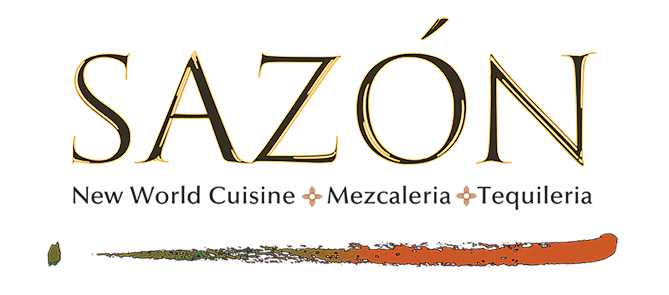 SANGRIASANGRIA BLANCALa Playa Estate Series Sauvignon Blanc, Giffard Wild Strawberry and Rhubarb Liqueurs, Cointreau, Fresh Orange14SANGRIA ROJAAnciano 3 yr. Tempranillo, Spanish Brandy, Grand Marnier, Apricot Brandy, Fresh Berries and Fresh Orange 14MARGARITASDE LA CASAExotico Blanco Tequila, Grandeza Orange,Fresh Lime, Agave Nectar14FLOR DEL DESIERTOExotico Blanco Tequila, Grandeza Orange, Prickly Pear Purée, Fresh Lime, Red Chile Salt Rim 16 TAMARINDO  MARGARITAEl Tesoro Blanco, Liquid Alchemist Tamarindo, Cointreau, Fresh Lime Juice, Red Chile Salt Rim 18INFIERNOChamucos Blanco Tequila, Grandeza Orange, Jalapeno, Fresh Lime Juice, Agave Nectar, Red Chile Salt Rim 20CLOONEY COINCasamigos Blanco Tequila, Cointreau, Fresh Lime Juice, Agave Nectar20ORO  PUROCasa Noble Añejo Tequila, Grand Marnier, Fresh Lime Juice, Muddled Orange, Agave Nectar 20DIAMANTE AZULClase Azul Reposado Tequila, Cointreau, Fresh Lime Juice, Agave Nectar, Blue Sea Salt Rim 40CERVEZAMICHELADAThis popular way to drink beer as served throughout Mexico.Modelo Especial, House Made Spicy Sangrita Roja,Fresh Lime Juice, Red Chile Salt Rim10  Modelo Especial, Mexico City, MX				  7  Negra Modelo, Mexico City, MX				  7  Pacifico, Sinaloa, MX					  7  Dos Equis Amber, Monterrey (Nuevo León), MX 		  7  Estrella Damn Daura (gluten free), Madrid, Spain 		  7  Marble Double White, Albuquerque, NM			  7  Santa Fe Brewing '7K' IPA, Santa Fe, NM 			  7  Chimay Dubbel Red Label, Belgium				10  Xingu Black Lager, Jacarei, Brazil				10SANGRIASANGRIA BLANCALa Playa Estate Series Sauvignon Blanc, Giffard Wild Strawberry and Rhubarb Liqueurs, Cointreau, Fresh Orange14SANGRIA ROJAAnciano 3 yr. Tempranillo, Spanish Brandy, Grand Marnier, Apricot Brandy, Fresh Berries and Fresh Orange 14MARGARITASDE LA CASAExotico Blanco Tequila, Grandeza Orange,Fresh Lime, Agave Nectar14FLOR DEL DESIERTOExotico Blanco Tequila, Grandeza Orange, Prickly Pear Purée, Fresh Lime, Red Chile Salt Rim 16 TAMARINDO  MARGARITAEl Tesoro Blanco, Liquid Alchemist Tamarindo, Cointreau, Fresh Lime Juice, Red Chile Salt Rim 18INFIERNOChamucos Blanco Tequila, Grandeza Orange, Jalapeno, Fresh Lime Juice, Agave Nectar, Red Chile Salt Rim 20CLOONEY COINCasamigos Blanco Tequila, Cointreau, Fresh Lime Juice, Agave Nectar20ORO  PUROCasa Noble Añejo Tequila, Grand Marnier, Fresh Lime Juice, Muddled Orange, Agave Nectar 20DIAMANTE AZULClase Azul Reposado Tequila, Cointreau, Fresh Lime Juice, Agave Nectar, Blue Sea Salt Rim 40CERVEZAMICHELADAThis popular way to drink beer as served throughout Mexico.Modelo Especial, House Made Spicy Sangrita Roja,Fresh Lime Juice, Red Chile Salt Rim10  Modelo Especial, Mexico City, MX				  7  Negra Modelo, Mexico City, MX				  7  Pacifico, Sinaloa, MX					  7  Dos Equis Amber, Monterrey (Nuevo León), MX 		  7  Estrella Damn Daura (gluten free), Madrid, Spain 		  7  Marble Double White, Albuquerque, NM			  7  Santa Fe Brewing '7K' IPA, Santa Fe, NM 			  7  Chimay Dubbel Red Label, Belgium				10  Xingu Black Lager, Jacarei, Brazil				10